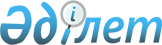 О признании утратившими силу некоторых решений маслихатаРешение маслихата Амангельдинского района Костанайской области от 18 мая 2017 года № 120. Зарегистрировано Департаментом юстиции Костанайской области 2 июня 2017 года № 7078
      В соответствии со статьей 46 Закона Республики Казахстан от 6 апреля 2016 года "О правовых актах" Амангельдинский районный маслихат РЕШИЛ:
      1. Признать утратившими силу, следующие решения маслихата:
      от 9 апреля 2014 года № 230 "Об утверждении Регламента Амангельдинского районного маслихата" (зарегистрировано в Реестре государственной регистрации нормативных правовых актов за № 4682, опубликовано 23 мая 2014 года в газете "Аманкелді арайы");
      от 17 ноября 2014 года № 270 "О внесении изменения в решение маслихата от 9 апреля 2014 года № 230 "Об утверждении Регламента Амангельдинского районного маслихата" (зарегистрировано в Реестре государственной регистрации нормативных правовых актов за № 5218, опубликовано 19 декабря 2014 года в газете "Аманкелді арайы").
      2. Настоящее решение вводится в действие по истечении десяти календарных дней после дня его первого официального опубликования.
					© 2012. РГП на ПХВ «Институт законодательства и правовой информации Республики Казахстан» Министерства юстиции Республики Казахстан
				
      Председатель очередной пятой сессий

Г. Баженова

      Секретарь районного маслихата

К. Кеделбаев
